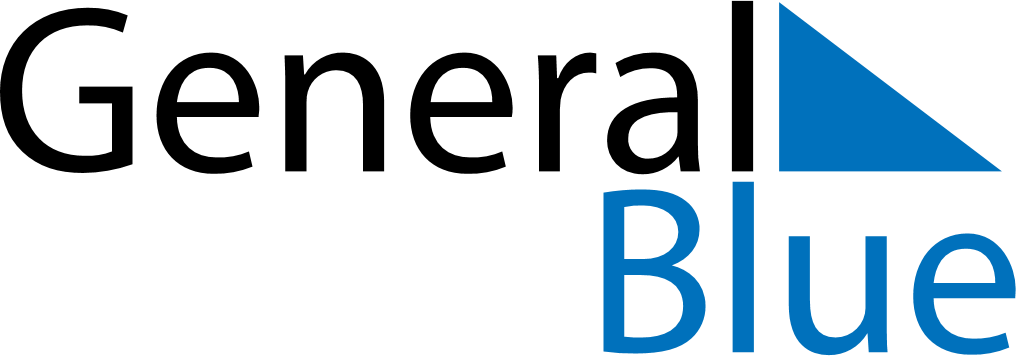 Meal PlannerAugust 16, 2020 - August 22, 2020Meal PlannerAugust 16, 2020 - August 22, 2020Meal PlannerAugust 16, 2020 - August 22, 2020Meal PlannerAugust 16, 2020 - August 22, 2020Meal PlannerAugust 16, 2020 - August 22, 2020Meal PlannerAugust 16, 2020 - August 22, 2020Meal PlannerAugust 16, 2020 - August 22, 2020Meal PlannerAugust 16, 2020 - August 22, 2020SundayAug 16MondayAug 17TuesdayAug 18WednesdayAug 19ThursdayAug 20FridayAug 21SaturdayAug 22BreakfastLunchDinner